2023狐の嫁入り行列（新郎新婦）御申込書　　　　　 記入日　　年　　月　　日狐の嫁入り行列へのお申し込み誠にありがとうございます。お手数お掛けしますが、下記の申込書へのご記入を宜しくお願いいたします。ご記入いただいた個人情報は本事業のみ使用し、他の目的では使用いたしません。[申込先]  天竜商工会　FAX 053-925-3651TEL 090-1561-9388 ( 渥美 )クローバー通り商店会 E-mail info@clover1983.com　〒431-3314 浜松市天竜区二俣町二俣1280　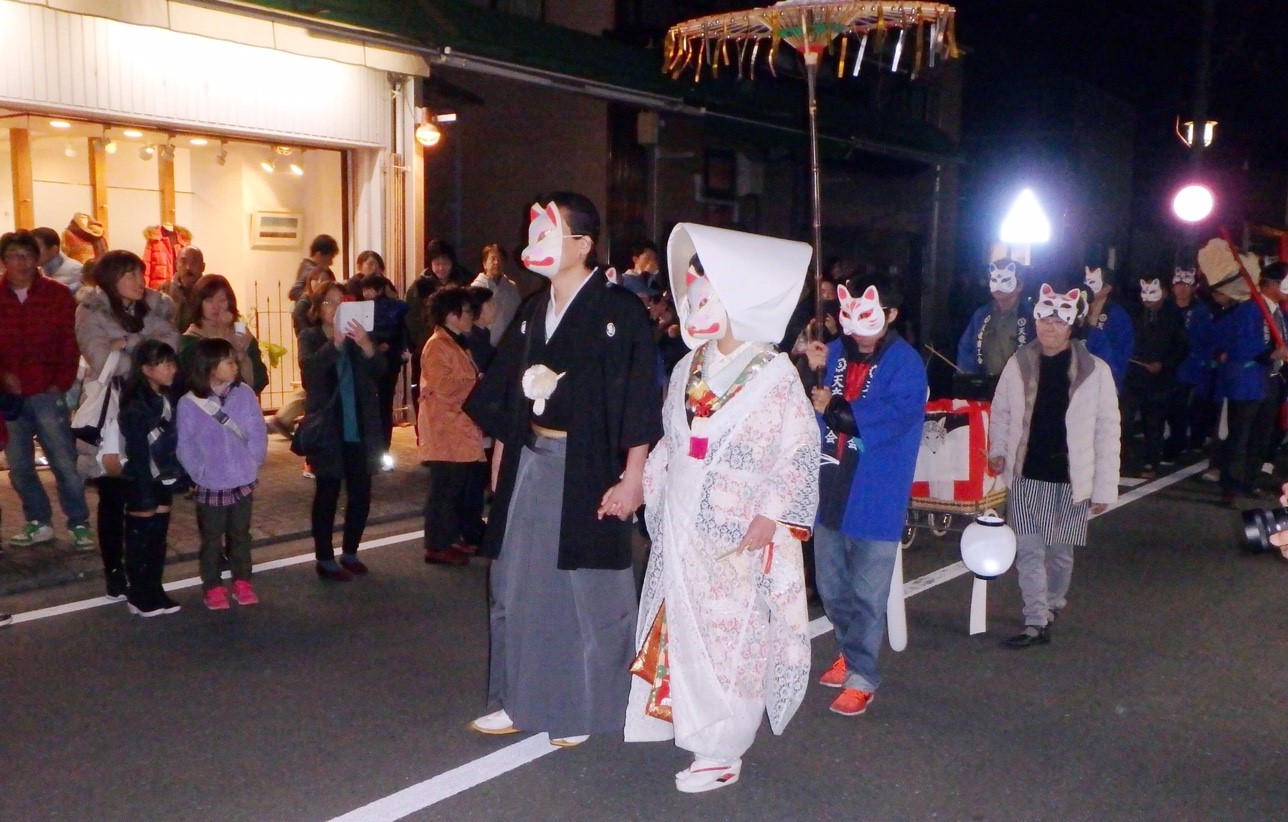 写真１：狐の嫁入り行列の風景　　　ふりがな備考ご芳名新郎新婦既婚年　　　　日婚姻予定　年    　　日頃ご住所ご連絡先TELご意見二俣・天竜地域への想いなど申込締め切り日：10月20日（金）ご持参・郵送・FAX・E-mail等でお申込下さい